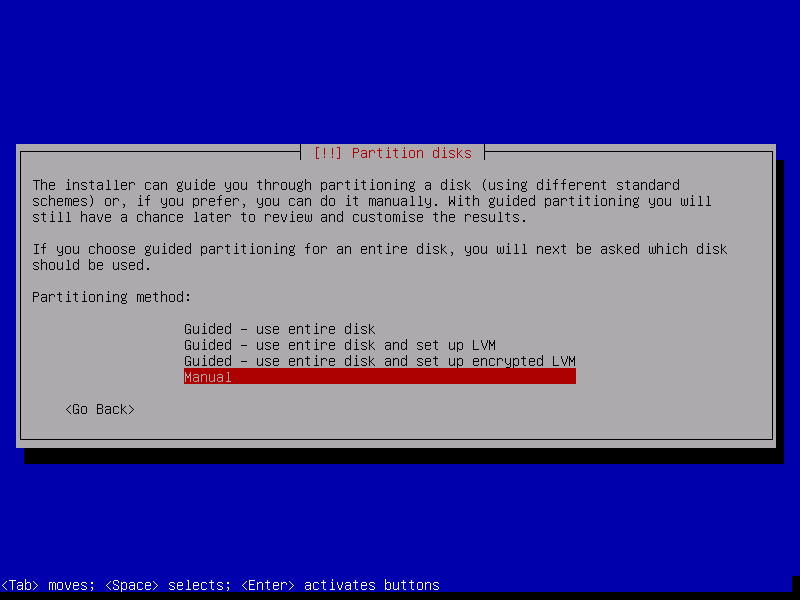 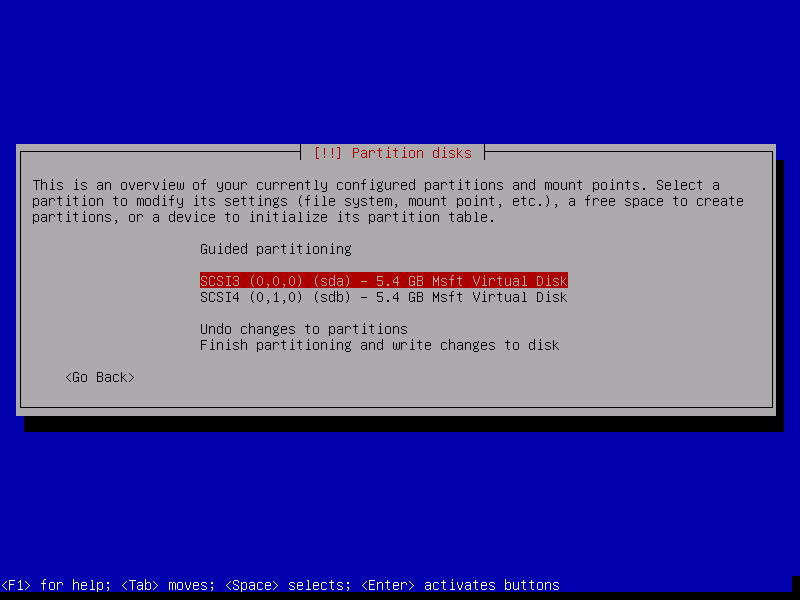 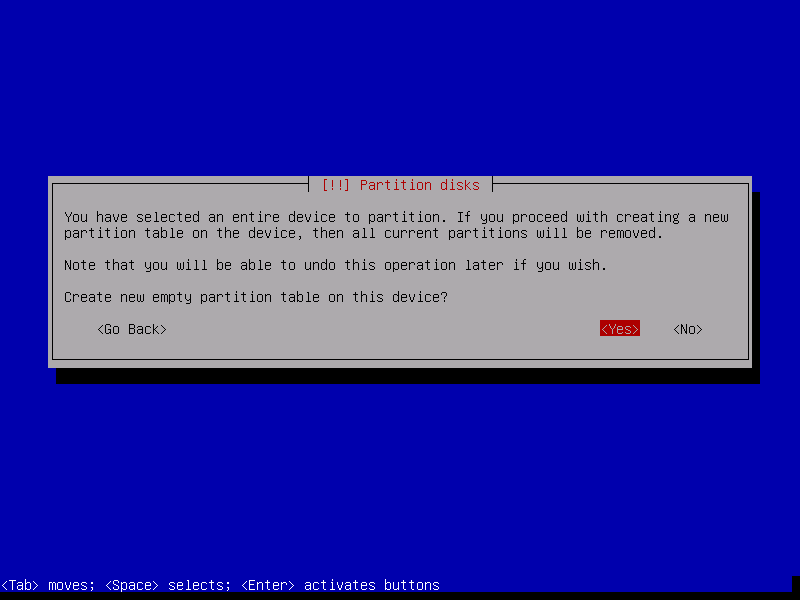 Mindkét diszken. Ezután: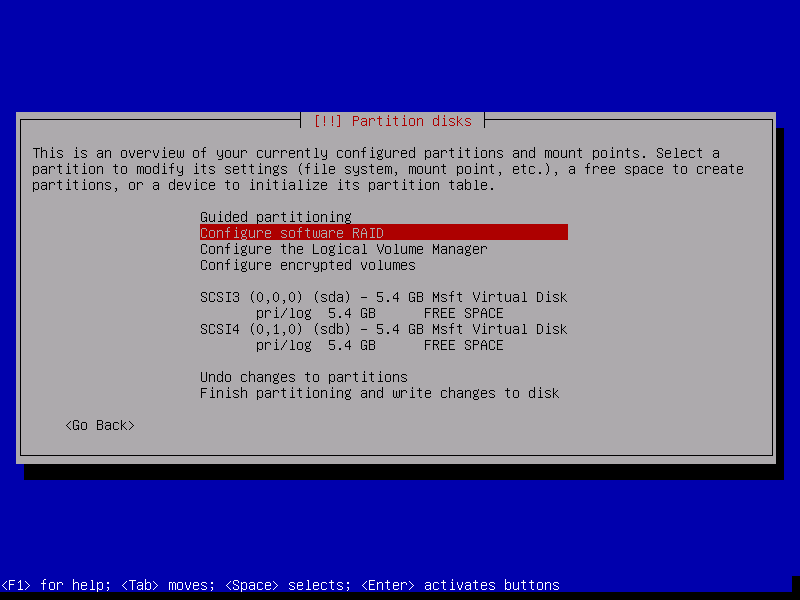 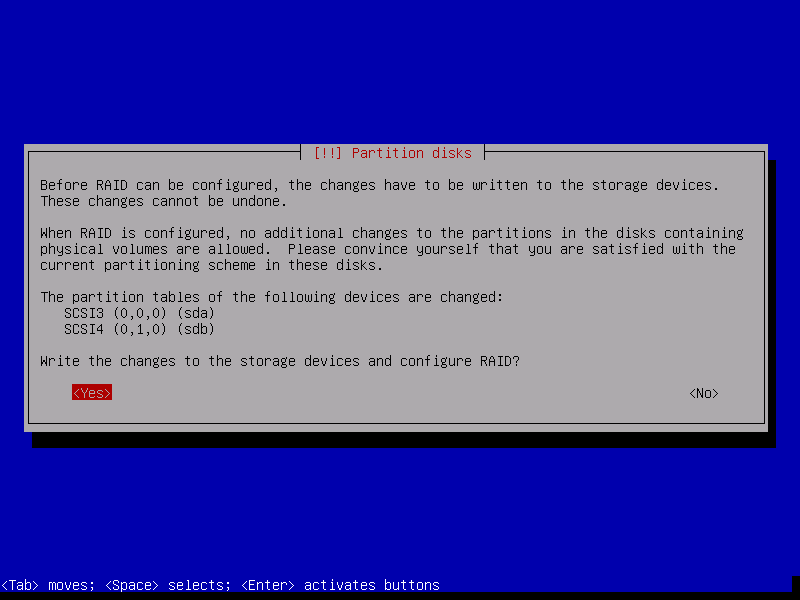 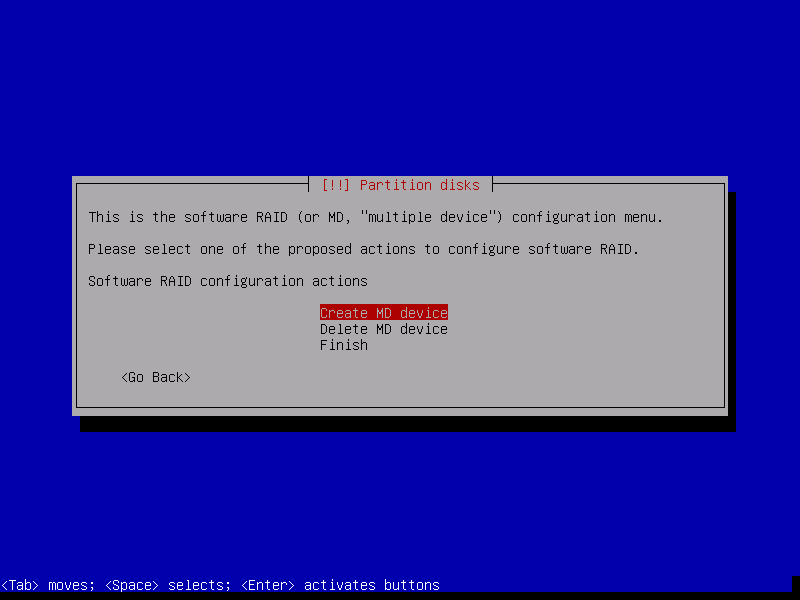 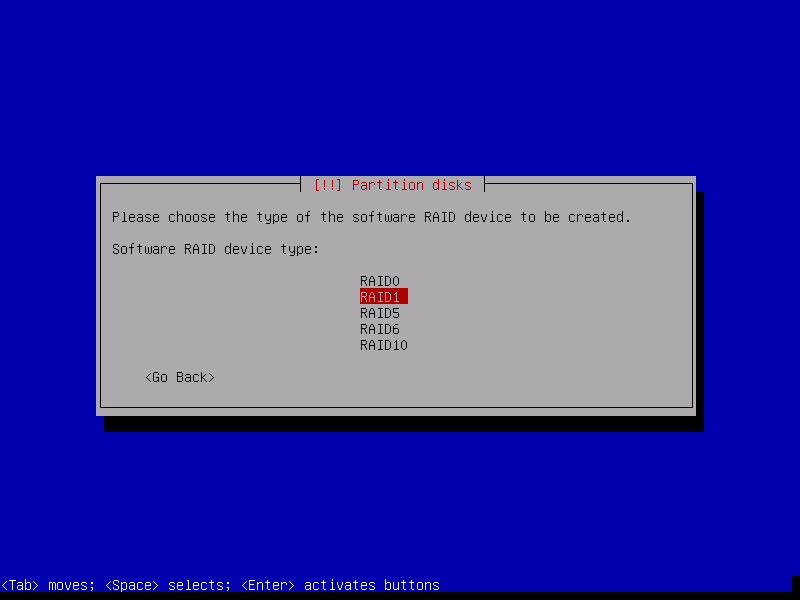 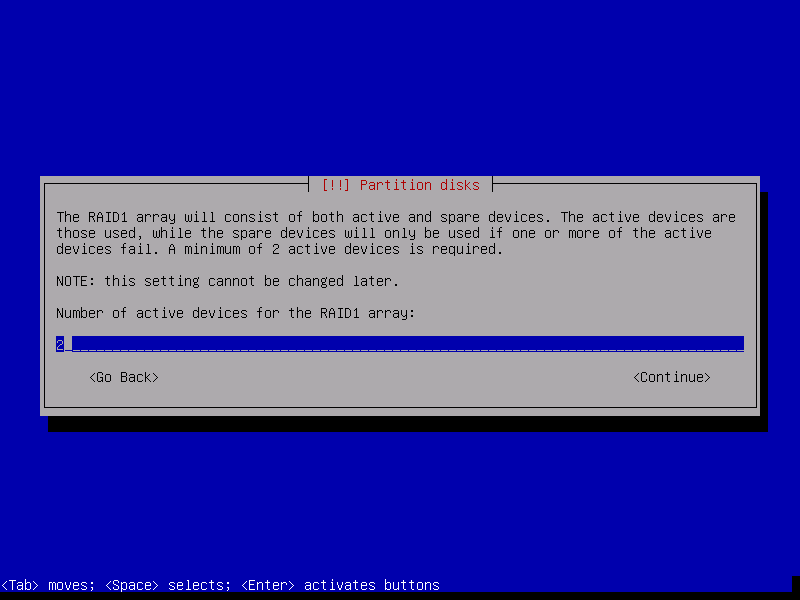 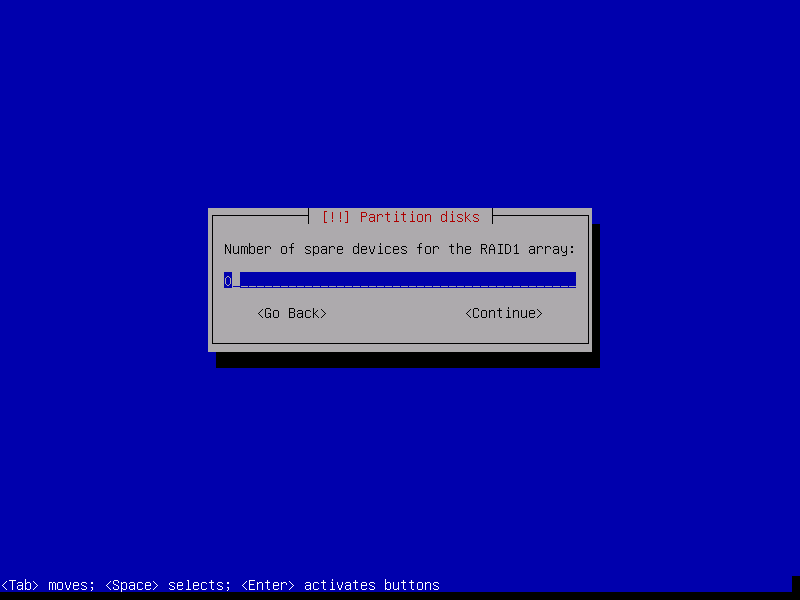 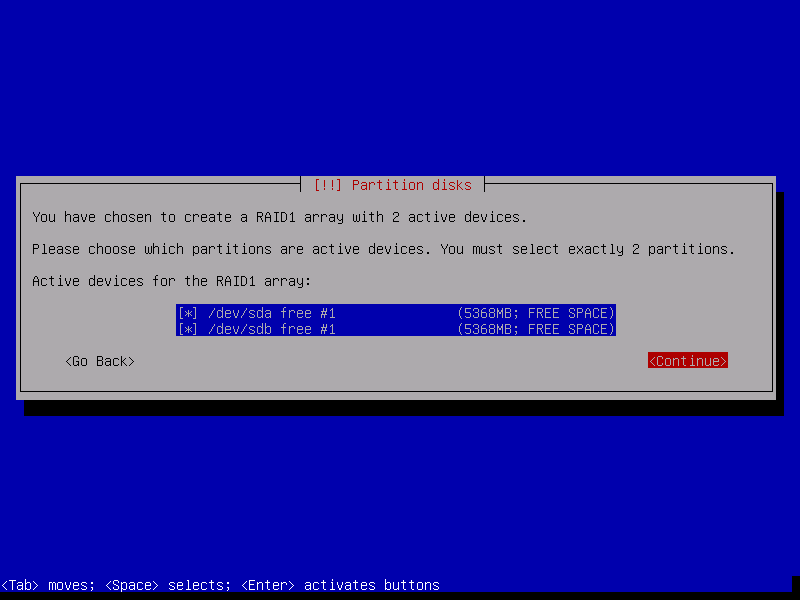 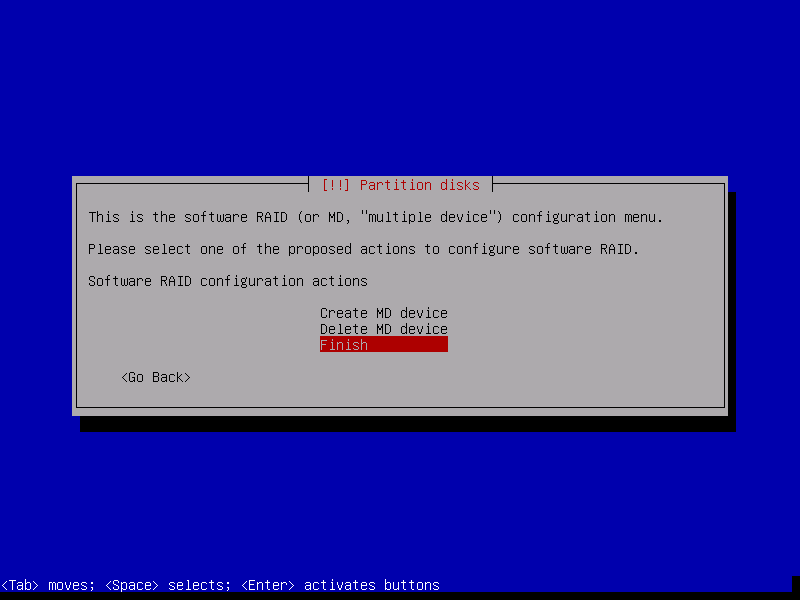 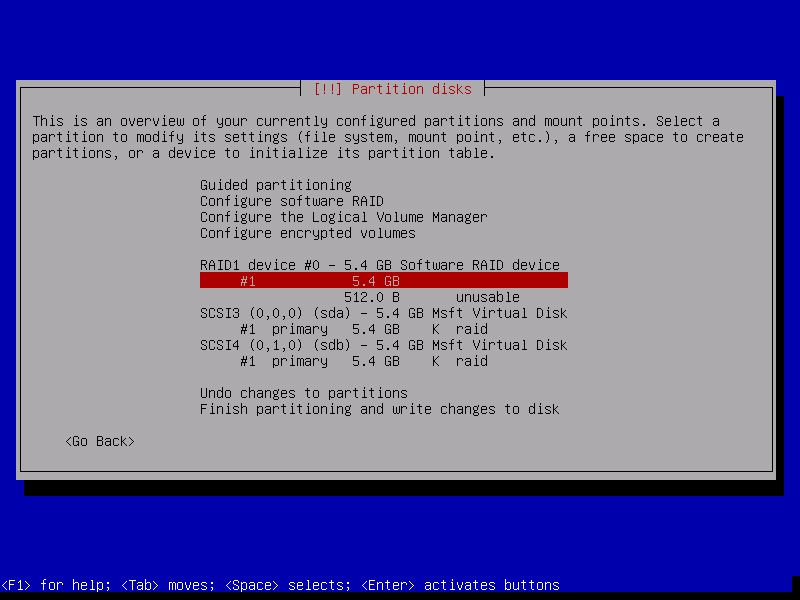 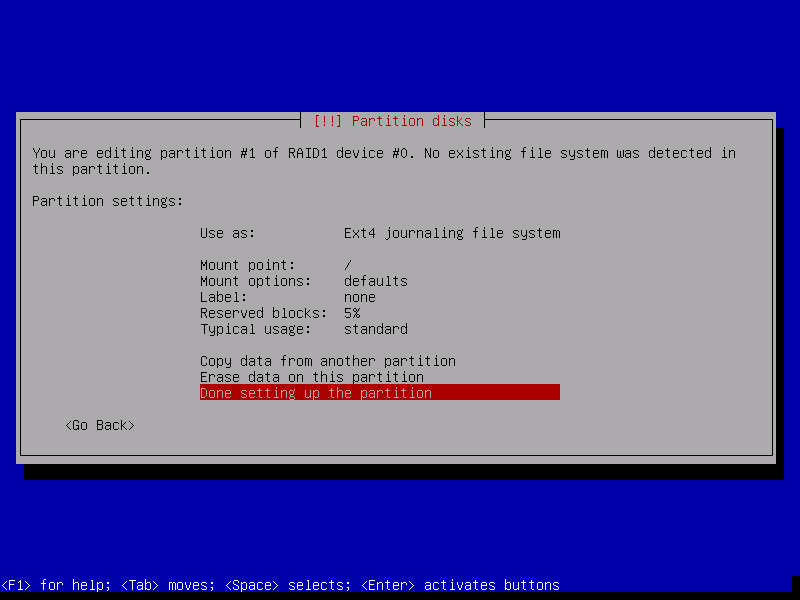 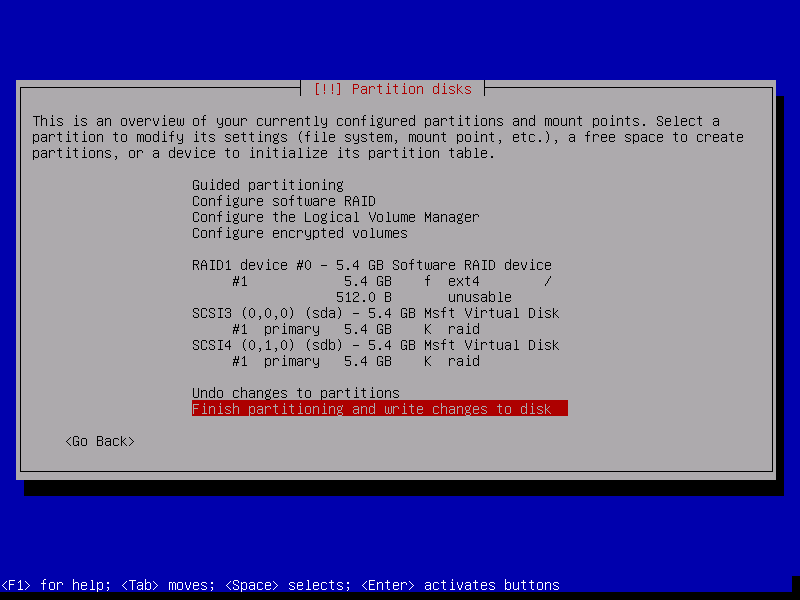 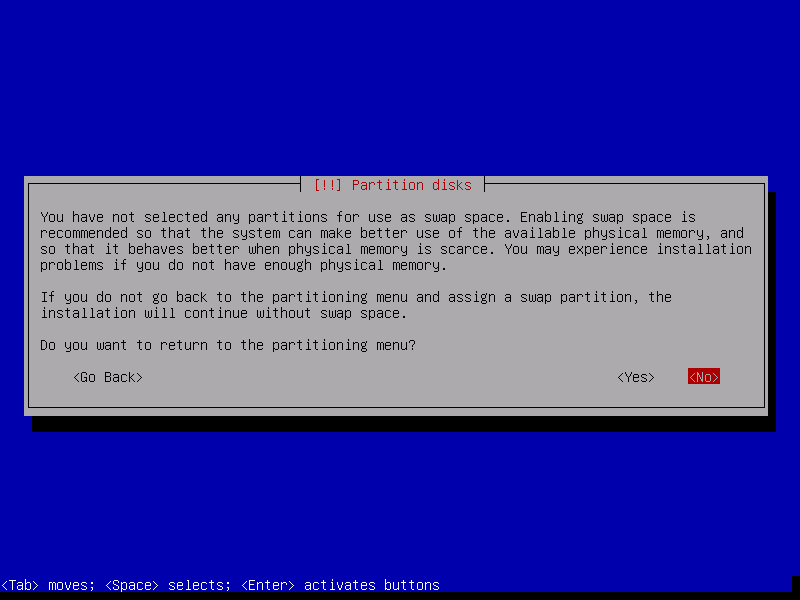 cat /proc/mdstatfdisk -lfdisk /dev/sdcn	p	enter	enter	t	fd	wmdadm --add /dev/md0 /dev/sdc1cat /proc/mdstatfdisk-ek…mdadm --create /dev/md1 -n 3 -l 5 /dev/sdd1 /dev/sde1 /dev/sdf1cat /proc/mdstatmkfs.ext4 /dev/md1cat /proc/mdstatmdadm --add /dev/md1 /dev/sdg1mount /dev/md1 /mntdf -hSzóljon az oktatónak, hogy távolítsa el az egyik diszket.cat /proc/mdstatumount /mntmdadm -f /dev/md1 /dev/sdd1 /dev/sde1 /dev/sdf1 /dev/sdg1mdadm --remove /dev/md1 /dev/sdd1 /dev/sde1 /dev/sdf1 /dev/sdg1(dd if=/dev/zero of=/dev/sdd bs=1024 count=4096)(reboot)mdadm --create -l 10 -n 4 /dev/md1 /dev/sdd1 /dev/sde1 /dev/sdg1 /dev/sdf1mkfs.ext4 /dev/md1cat /proc/mdstatmount /dev/md1 /mnt/df -h